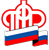 Государственное Учреждение - Управление Пенсионного фондаРоссийской Федерации в Россошанском районе Воронежской области(межрайонное)Клиентская служба (на правах отдела) в Кантемировском районе__________________________________________________________________	Государственное учреждение - Управление Пенсионного фонда Российской Федерации в Россошанском районе Воронежской области (межрайонное) клиентская служба (на правах отдела) в Кантемировском районе   сообщает, что в соответствии с письмом УФПС в связи с праздничными и выходными днями в январе 2019 года согласован следующий порядок доставки пенсий в январе 2019 года.ОПС, выходные дни, у которых приходятся на воскресенье, произведут доставку и выплату пенсии:4 января - за 4 и 6 января;5 января - за 5 и 7 января;с 8 января в установленном порядке.ОПС, выходные дни, у которых приходятся на воскресенье и понедельник, произведут доставку и выплату пенсии:4 января - за 4 и 6 января;5 января - за 5 и 7 января;8 января - за 8 и 9 января;с 10 января в установленном порядке.ОПС, выходные дни, у которых приходятся на воскресенье, понедельник, среду и пятницу, произведут доставку и выплату пенсии:3 января - за 4 и 6 января;5 января — за 5 и 7 января;8 января - за 8 и 9 января;с 10 января в установленном порядке.ОПС, выходные дни, у которых приходятся на воскресенье, понедельник и пятницу, произведут доставку и выплату пенсии:3 января - за 4 и 6 января;5 января - за 5 и 7 января;с 8 января в установленном порядке.